Comité central d’éthique de la recherche du ministre de la Santé et des Services sociaux Formulaire de notification d’un incident thérapeutique ou d’une réaction indésirable survenus dans votre site. J’atteste que les renseignements fournis au présent formulaire sont exacts.Signature du chercheur principal					Date Insérer votre signature électronique sous forme image en cliquant sur le petit carré et sous une autre forme en cliquant sur le grand carré.Rapport vu et approuvé par :Président ou vice-président du Comité central d’éthique de la recherche du ministre de la Santé et des Services sociaux 				Date  Section 1Section 1Section 1Section 1Section 1Section 1Section 11.1Date de soumission du formulaire :Date de soumission du formulaire :Date de soumission du formulaire :Date de soumission du formulaire :Date de soumission du formulaire :Date de soumission du formulaire :1.2Indiquez le titre complet du projet de recherche :Indiquez le titre complet du projet de recherche :Indiquez le titre complet du projet de recherche :Indiquez le titre complet du projet de recherche :Indiquez le titre complet du projet de recherche :Indiquez le titre complet du projet de recherche :1.3Indiquez le numéro de référence du projet de recherche octroyé par le Comité :Indiquez le numéro de référence du projet de recherche octroyé par le Comité :Indiquez le numéro de référence du projet de recherche octroyé par le Comité :Indiquez le numéro de référence du projet de recherche octroyé par le Comité :Indiquez le numéro de référence du projet de recherche octroyé par le Comité :Indiquez le numéro de référence du projet de recherche octroyé par le Comité :1.4Indiquez le nom et les coordonnées du chercheur principal :Indiquez le nom et les coordonnées du chercheur principal :Indiquez le nom et les coordonnées du chercheur principal :Indiquez le nom et les coordonnées du chercheur principal :Indiquez le nom et les coordonnées du chercheur principal :Indiquez le nom et les coordonnées du chercheur principal :1.4Téléphone :Téléphone :Télécopieur :Télécopieur :Courriel :Courriel :1.5Indiquez le nom et les coordonnées du coordonnateur de recherche :Indiquez le nom et les coordonnées du coordonnateur de recherche :Indiquez le nom et les coordonnées du coordonnateur de recherche :Indiquez le nom et les coordonnées du coordonnateur de recherche :Indiquez le nom et les coordonnées du coordonnateur de recherche :Ne s’applique pas 1.5Téléphone :Téléphone :Télécopieur :Télécopieur :Courriel :Courriel :1.6Indiquez le nom et l’adresse du site où le projet de recherche est réalisé :Indiquez le nom et l’adresse du site où le projet de recherche est réalisé :Indiquez le nom et l’adresse du site où le projet de recherche est réalisé :Indiquez le nom et l’adresse du site où le projet de recherche est réalisé :Indiquez le nom et l’adresse du site où le projet de recherche est réalisé :Indiquez le nom et l’adresse du site où le projet de recherche est réalisé :1.7Indiquez le nom de l’organisme subventionnaire – recherche subventionnée :Indiquez le nom de l’organisme subventionnaire – recherche subventionnée :Indiquez le nom de l’organisme subventionnaire – recherche subventionnée :Indiquez le nom de l’organisme subventionnaire – recherche subventionnée :Indiquez le nom de l’organisme subventionnaire – recherche subventionnée :Ne s’applique pas 1.8Indiquez le nom et les coordonnées du commanditaire – essais cliniques pharmaceutiques :Indiquez le nom et les coordonnées du commanditaire – essais cliniques pharmaceutiques :Indiquez le nom et les coordonnées du commanditaire – essais cliniques pharmaceutiques :Indiquez le nom et les coordonnées du commanditaire – essais cliniques pharmaceutiques :Indiquez le nom et les coordonnées du commanditaire – essais cliniques pharmaceutiques :Ne s’applique pas 1.8Indiquez le nom de la personne à joindre chez le commanditaire :Indiquez le nom de la personne à joindre chez le commanditaire :Indiquez le nom de la personne à joindre chez le commanditaire :Indiquez le nom de la personne à joindre chez le commanditaire :Indiquez le nom de la personne à joindre chez le commanditaire :Indiquez le nom de la personne à joindre chez le commanditaire :1.8Téléphone :Téléphone :Télécopieur :Télécopieur :Courriel :Courriel :1.9Indiquez le nom et les coordonnées de l’organisme de recherche contractuelle – essais cliniques pharmaceutiques :Indiquez le nom et les coordonnées de l’organisme de recherche contractuelle – essais cliniques pharmaceutiques :Indiquez le nom et les coordonnées de l’organisme de recherche contractuelle – essais cliniques pharmaceutiques :Indiquez le nom et les coordonnées de l’organisme de recherche contractuelle – essais cliniques pharmaceutiques :Indiquez le nom et les coordonnées de l’organisme de recherche contractuelle – essais cliniques pharmaceutiques :Ne s’applique pas 1.9Indiquez le nom de la personne à joindre à l’organisme de recherche contractuelle :Indiquez le nom de la personne à joindre à l’organisme de recherche contractuelle :Indiquez le nom de la personne à joindre à l’organisme de recherche contractuelle :Indiquez le nom de la personne à joindre à l’organisme de recherche contractuelle :Indiquez le nom de la personne à joindre à l’organisme de recherche contractuelle :Indiquez le nom de la personne à joindre à l’organisme de recherche contractuelle :1.9Téléphone :Télécopieur :Télécopieur :Courriel :Courriel :Courriel :Section 2 Section 2 Section 2 Section 2 Section 2 Section 2 Section 2 Section 2 Section 2 Section 2 2.1Indiquez le statut actuel du projet de recherche :  Projet et recrutement en cours.  Projet en cours pour lequel le recrutement est terminé.  Analyse de données en cours.  Rédaction du rapport final.  Projet terminé.  Projet interrompu. Donnez-en la raison : Indiquez le statut actuel du projet de recherche :  Projet et recrutement en cours.  Projet en cours pour lequel le recrutement est terminé.  Analyse de données en cours.  Rédaction du rapport final.  Projet terminé.  Projet interrompu. Donnez-en la raison : Indiquez le statut actuel du projet de recherche :  Projet et recrutement en cours.  Projet en cours pour lequel le recrutement est terminé.  Analyse de données en cours.  Rédaction du rapport final.  Projet terminé.  Projet interrompu. Donnez-en la raison : Indiquez le statut actuel du projet de recherche :  Projet et recrutement en cours.  Projet en cours pour lequel le recrutement est terminé.  Analyse de données en cours.  Rédaction du rapport final.  Projet terminé.  Projet interrompu. Donnez-en la raison : Indiquez le statut actuel du projet de recherche :  Projet et recrutement en cours.  Projet en cours pour lequel le recrutement est terminé.  Analyse de données en cours.  Rédaction du rapport final.  Projet terminé.  Projet interrompu. Donnez-en la raison : Indiquez le statut actuel du projet de recherche :  Projet et recrutement en cours.  Projet en cours pour lequel le recrutement est terminé.  Analyse de données en cours.  Rédaction du rapport final.  Projet terminé.  Projet interrompu. Donnez-en la raison : Indiquez le statut actuel du projet de recherche :  Projet et recrutement en cours.  Projet en cours pour lequel le recrutement est terminé.  Analyse de données en cours.  Rédaction du rapport final.  Projet terminé.  Projet interrompu. Donnez-en la raison : Indiquez le statut actuel du projet de recherche :  Projet et recrutement en cours.  Projet en cours pour lequel le recrutement est terminé.  Analyse de données en cours.  Rédaction du rapport final.  Projet terminé.  Projet interrompu. Donnez-en la raison : Indiquez le statut actuel du projet de recherche :  Projet et recrutement en cours.  Projet en cours pour lequel le recrutement est terminé.  Analyse de données en cours.  Rédaction du rapport final.  Projet terminé.  Projet interrompu. Donnez-en la raison : 2.2Type du rapport :Rapport initial Suivi 1  suivi 2  Suivi 3  Suivi 4  Suivi 5  Suivi 6  Suivi 7  Suivi 8  Suivi 9   Suivi 10 Type du rapport :Rapport initial Suivi 1  suivi 2  Suivi 3  Suivi 4  Suivi 5  Suivi 6  Suivi 7  Suivi 8  Suivi 9   Suivi 10 Type du rapport :Rapport initial Suivi 1  suivi 2  Suivi 3  Suivi 4  Suivi 5  Suivi 6  Suivi 7  Suivi 8  Suivi 9   Suivi 10 Type du rapport :Rapport initial Suivi 1  suivi 2  Suivi 3  Suivi 4  Suivi 5  Suivi 6  Suivi 7  Suivi 8  Suivi 9   Suivi 10 Type du rapport :Rapport initial Suivi 1  suivi 2  Suivi 3  Suivi 4  Suivi 5  Suivi 6  Suivi 7  Suivi 8  Suivi 9   Suivi 10 Type du rapport :Rapport initial Suivi 1  suivi 2  Suivi 3  Suivi 4  Suivi 5  Suivi 6  Suivi 7  Suivi 8  Suivi 9   Suivi 10 Type du rapport :Rapport initial Suivi 1  suivi 2  Suivi 3  Suivi 4  Suivi 5  Suivi 6  Suivi 7  Suivi 8  Suivi 9   Suivi 10 Type du rapport :Rapport initial Suivi 1  suivi 2  Suivi 3  Suivi 4  Suivi 5  Suivi 6  Suivi 7  Suivi 8  Suivi 9   Suivi 10 Type du rapport :Rapport initial Suivi 1  suivi 2  Suivi 3  Suivi 4  Suivi 5  Suivi 6  Suivi 7  Suivi 8  Suivi 9   Suivi 10 2.3Cette notification concerne :Cette notification concerne : Un médicament. Un produit de santé naturel. Un instrument médical (medical device). Une procédure médicale. Autre, précisez : Un médicament. Un produit de santé naturel. Un instrument médical (medical device). Une procédure médicale. Autre, précisez : Un médicament. Un produit de santé naturel. Un instrument médical (medical device). Une procédure médicale. Autre, précisez : Un médicament. Un produit de santé naturel. Un instrument médical (medical device). Une procédure médicale. Autre, précisez : Un médicament. Un produit de santé naturel. Un instrument médical (medical device). Une procédure médicale. Autre, précisez : Un médicament. Un produit de santé naturel. Un instrument médical (medical device). Une procédure médicale. Autre, précisez : Un médicament. Un produit de santé naturel. Un instrument médical (medical device). Une procédure médicale. Autre, précisez :2.4Initiales ou nº d’identification du sujet :Initiales ou nº d’identification du sujet :Initiales ou nº d’identification du sujet :Initiales ou nº d’identification du sujet :Sexe : F  MSexe : F  MSexe : F  MSexe : F  MÂge :2.5Indiquez la date du début de la participation du sujet au projet :Indiquez la date du début de la participation du sujet au projet :Indiquez la date du début de la participation du sujet au projet :Indiquez la date de l’événement :Indiquez la date de l’événement :Indiquez la date de l’événement :Indiquez la date à laquelle vous avez été informé :Indiquez la date à laquelle vous avez été informé :Indiquez la date à laquelle vous avez été informé :2.6Décrivez l’événement et joignez le rapport :Décrivez l’événement et joignez le rapport :Décrivez l’événement et joignez le rapport :Décrivez l’événement et joignez le rapport :Décrivez l’événement et joignez le rapport :Décrivez l’événement et joignez le rapport :Décrivez l’événement et joignez le rapport :Décrivez l’événement et joignez le rapport :Décrivez l’événement et joignez le rapport :2.7Degré de gravité : A entraîné le décès du sujet. A mis la vie du sujet en danger. A entraîné une invalidité ou une incapacité, permanente ou importante. A entraîné l’hospitalisation du sujet. A entraîné une prolongation de l’hospitalisation du sujet. S’est traduit par une anomalie ou une malformation congénitale. Autre, précisez : A entraîné le décès du sujet. A mis la vie du sujet en danger. A entraîné une invalidité ou une incapacité, permanente ou importante. A entraîné l’hospitalisation du sujet. A entraîné une prolongation de l’hospitalisation du sujet. S’est traduit par une anomalie ou une malformation congénitale. Autre, précisez : A entraîné le décès du sujet. A mis la vie du sujet en danger. A entraîné une invalidité ou une incapacité, permanente ou importante. A entraîné l’hospitalisation du sujet. A entraîné une prolongation de l’hospitalisation du sujet. S’est traduit par une anomalie ou une malformation congénitale. Autre, précisez : A entraîné le décès du sujet. A mis la vie du sujet en danger. A entraîné une invalidité ou une incapacité, permanente ou importante. A entraîné l’hospitalisation du sujet. A entraîné une prolongation de l’hospitalisation du sujet. S’est traduit par une anomalie ou une malformation congénitale. Autre, précisez : A entraîné le décès du sujet. A mis la vie du sujet en danger. A entraîné une invalidité ou une incapacité, permanente ou importante. A entraîné l’hospitalisation du sujet. A entraîné une prolongation de l’hospitalisation du sujet. S’est traduit par une anomalie ou une malformation congénitale. Autre, précisez : A entraîné le décès du sujet. A mis la vie du sujet en danger. A entraîné une invalidité ou une incapacité, permanente ou importante. A entraîné l’hospitalisation du sujet. A entraîné une prolongation de l’hospitalisation du sujet. S’est traduit par une anomalie ou une malformation congénitale. Autre, précisez : A entraîné le décès du sujet. A mis la vie du sujet en danger. A entraîné une invalidité ou une incapacité, permanente ou importante. A entraîné l’hospitalisation du sujet. A entraîné une prolongation de l’hospitalisation du sujet. S’est traduit par une anomalie ou une malformation congénitale. Autre, précisez : A entraîné le décès du sujet. A mis la vie du sujet en danger. A entraîné une invalidité ou une incapacité, permanente ou importante. A entraîné l’hospitalisation du sujet. A entraîné une prolongation de l’hospitalisation du sujet. S’est traduit par une anomalie ou une malformation congénitale. Autre, précisez :2.8Le sujet participe-t-il toujours au projet de recherche?  Oui   NonDans la négative, fait-il l’objet d’un suivi clinique?  Oui   NonDans la négative, expliquez pourquoi le sujet de recherche ne fait pas l’objet d’un suivi clinique.Le sujet participe-t-il toujours au projet de recherche?  Oui   NonDans la négative, fait-il l’objet d’un suivi clinique?  Oui   NonDans la négative, expliquez pourquoi le sujet de recherche ne fait pas l’objet d’un suivi clinique.Le sujet participe-t-il toujours au projet de recherche?  Oui   NonDans la négative, fait-il l’objet d’un suivi clinique?  Oui   NonDans la négative, expliquez pourquoi le sujet de recherche ne fait pas l’objet d’un suivi clinique.Le sujet participe-t-il toujours au projet de recherche?  Oui   NonDans la négative, fait-il l’objet d’un suivi clinique?  Oui   NonDans la négative, expliquez pourquoi le sujet de recherche ne fait pas l’objet d’un suivi clinique.Le sujet participe-t-il toujours au projet de recherche?  Oui   NonDans la négative, fait-il l’objet d’un suivi clinique?  Oui   NonDans la négative, expliquez pourquoi le sujet de recherche ne fait pas l’objet d’un suivi clinique.Le sujet participe-t-il toujours au projet de recherche?  Oui   NonDans la négative, fait-il l’objet d’un suivi clinique?  Oui   NonDans la négative, expliquez pourquoi le sujet de recherche ne fait pas l’objet d’un suivi clinique.Le sujet participe-t-il toujours au projet de recherche?  Oui   NonDans la négative, fait-il l’objet d’un suivi clinique?  Oui   NonDans la négative, expliquez pourquoi le sujet de recherche ne fait pas l’objet d’un suivi clinique.Le sujet participe-t-il toujours au projet de recherche?  Oui   NonDans la négative, fait-il l’objet d’un suivi clinique?  Oui   NonDans la négative, expliquez pourquoi le sujet de recherche ne fait pas l’objet d’un suivi clinique.Le sujet participe-t-il toujours au projet de recherche?  Oui   NonDans la négative, fait-il l’objet d’un suivi clinique?  Oui   NonDans la négative, expliquez pourquoi le sujet de recherche ne fait pas l’objet d’un suivi clinique.2.9Quelle est la relation entre cet événement et le protocole?Quelle est la relation entre cet événement et le protocole?Quelle est la relation entre cet événement et le protocole?Quelle est la relation entre cet événement et le protocole?Quelle est la relation entre cet événement et le protocole?Votre opinion Inconnue  Aucune Peu probable Possible Probable Évidente Votre opinion Inconnue  Aucune Peu probable Possible Probable Évidente Opinion du promoteur, si connue Inconnue Aucune Peu probable Possible Probable Évidente Opinion du promoteur, si connue Inconnue Aucune Peu probable Possible Probable Évidente 2.10Un Comité sur les données d’innocuité (Data Safety Committee) (DSC) ou un Comité de surveillance des données sur l’innocuité (Data Safety Monitoring Board) (DSMB) a-t-il été constitué pour suivre ce projet?  Oui   Non  Ne s’applique pas. Le cas échéant, joignez le rapport.Un Comité sur les données d’innocuité (Data Safety Committee) (DSC) ou un Comité de surveillance des données sur l’innocuité (Data Safety Monitoring Board) (DSMB) a-t-il été constitué pour suivre ce projet?  Oui   Non  Ne s’applique pas. Le cas échéant, joignez le rapport.Un Comité sur les données d’innocuité (Data Safety Committee) (DSC) ou un Comité de surveillance des données sur l’innocuité (Data Safety Monitoring Board) (DSMB) a-t-il été constitué pour suivre ce projet?  Oui   Non  Ne s’applique pas. Le cas échéant, joignez le rapport.Un Comité sur les données d’innocuité (Data Safety Committee) (DSC) ou un Comité de surveillance des données sur l’innocuité (Data Safety Monitoring Board) (DSMB) a-t-il été constitué pour suivre ce projet?  Oui   Non  Ne s’applique pas. Le cas échéant, joignez le rapport.Un Comité sur les données d’innocuité (Data Safety Committee) (DSC) ou un Comité de surveillance des données sur l’innocuité (Data Safety Monitoring Board) (DSMB) a-t-il été constitué pour suivre ce projet?  Oui   Non  Ne s’applique pas. Le cas échéant, joignez le rapport.Un Comité sur les données d’innocuité (Data Safety Committee) (DSC) ou un Comité de surveillance des données sur l’innocuité (Data Safety Monitoring Board) (DSMB) a-t-il été constitué pour suivre ce projet?  Oui   Non  Ne s’applique pas. Le cas échéant, joignez le rapport.Un Comité sur les données d’innocuité (Data Safety Committee) (DSC) ou un Comité de surveillance des données sur l’innocuité (Data Safety Monitoring Board) (DSMB) a-t-il été constitué pour suivre ce projet?  Oui   Non  Ne s’applique pas. Le cas échéant, joignez le rapport.Un Comité sur les données d’innocuité (Data Safety Committee) (DSC) ou un Comité de surveillance des données sur l’innocuité (Data Safety Monitoring Board) (DSMB) a-t-il été constitué pour suivre ce projet?  Oui   Non  Ne s’applique pas. Le cas échéant, joignez le rapport.Un Comité sur les données d’innocuité (Data Safety Committee) (DSC) ou un Comité de surveillance des données sur l’innocuité (Data Safety Monitoring Board) (DSMB) a-t-il été constitué pour suivre ce projet?  Oui   Non  Ne s’applique pas. Le cas échéant, joignez le rapport.Section 3Section 3Section 33.1Cet événement a-t-il eu ou aura-t-il des conséquences sur le déroulement du projet de recherche?  Oui   Non Dans l’affirmative, précisez :Cet événement a-t-il eu ou aura-t-il des conséquences sur le déroulement du projet de recherche?  Oui   Non Dans l’affirmative, précisez :3.2Le protocole actuel prévoit-il cet événement?  Oui   Non Version :       Date :       Page :      Le protocole actuel prévoit-il cet événement?  Oui   Non Version :       Date :       Page :      3.3La brochure de l’investigateur actuelle prévoit-elle cet événement?  Oui   Non Version :       Date :       Page :      La brochure de l’investigateur actuelle prévoit-elle cet événement?  Oui   Non Version :       Date :       Page :      3.4Le formulaire d’information et de consentement actuel prévoit-il cet événement?  Oui   Non Version :       Date :       Page :      Le formulaire d’information et de consentement actuel prévoit-il cet événement?  Oui   Non Version :       Date :       Page :      3.5À la lumière de cet événement, est-il pertinent de modifier : Le protocole de recherche. La brochure de l’investigateur. 	 Le formulaire d’information et de consentement.3.5Dans l’affirmative, joignez le nouveau document ainsi qu’une copie de l’ancienne version annotée de façon à mettre bien en évidence les modifications apportées.Dans l’affirmative, joignez le nouveau document ainsi qu’une copie de l’ancienne version annotée de façon à mettre bien en évidence les modifications apportées.3.6Comment comptez-vous informer les sujets de recherche déjà recrutés?  Ne s’applique pas. Par lettre. Joignez le document. Par un addenda au formulaire d’information et de consentement. Joignez le document. Par un nouveau formulaire d’information et de consentement. Joignez le document.Comment comptez-vous informer les sujets de recherche déjà recrutés?  Ne s’applique pas. Par lettre. Joignez le document. Par un addenda au formulaire d’information et de consentement. Joignez le document. Par un nouveau formulaire d’information et de consentement. Joignez le document.Section 4 Suivi donné par le Comité  Notification approuvée. Notification refusée. Notification vue en comité plénier. Notification en comité restreint. Discussion avec le chercheur principal. Notification classée dans le dossier. Lettre envoyée au chercheur pour lui faire connaître les préoccupations du comité. Autre action jugée nécessaire.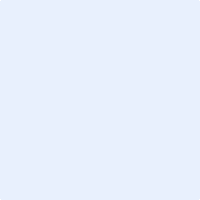 